            Syllabus for CE-41 General Work Experience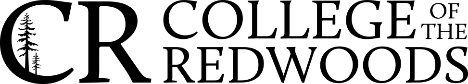 Course InformationSemester & Year: Spring 2023Course ID & Section #: CE-41 (section # variable)Coordinator/Faculty name: Montel Vander Horck III / TBDDay/Time of required meetings: January 14th – May 12th Location: Student WorksiteCourse units: Variable 0.5-4.0 unitsCWEE Coordinator Contact InformationOffice location: Career Center in the Learning Resource Center (LRC) 7351 Tompkins Hill Rd., Eureka, CA 95501
https://www.redwoods.edu/careercenter/#CWEEOffice hours: Monday-Friday 8:00am-5:00pm Phone number: 707 476 4308Email address: montel-vanderhorck@redwoods.eduCatalog DescriptionCourse Student Learning Outcomes (from course outline of record)Find, secure, and maintain a work experience learning opportunityEvaluate learning objectives from their work experience 
Prerequisites/co-requisites/ recommended preparationStudents MUST contact CWEE Coordinator before they can be registered in any CWEE section.AccessibilityStudents will have access to online course materials that comply with the Americans with Disabilities Act of 1990 (ADA), Section 508 of the Rehabilitation Act of 1973, and College of the Redwoods policies. Students who discover access issues with this class should contact the instructor.College of the Redwoods is also committed to making reasonable accommodations for qualified students with disabilities. If you have a disability or believe you might benefit from disability-related services and accommodations, please contact your instructor or Disability Services and Programs for Students (DSPS). Students may make requests for alternative media by contacting DSPS based on their campus location:Eureka: 707-476-4280, student services building, 1st floorDel Norte: 707-465-2324, main building near libraryKlamath-Trinity: 530-625-4821 Ext 103During COVID19, approved accommodations for distance education classes will be emailed to the instructor by DSPS. In the case of face to face instruction, please present your written accommodation request to your instructor at least one week before the first test so that necessary arrangements can be made.  Last-minute arrangements or post-test adjustments cannot usually be accommodated.Support for online learners during COVID-19In response to COVID-19, College of the Redwoods moved the majority of its courses online to protect health and safety. As the faculty and students adjust to this change, clear communication about student needs will help everyone be successful. Please let me know about any specific challenges or technology limitations that might affect your participation in class. I want every student to thrive.Evaluation & Grading PolicyGrades are awarded at the end of the semester as pass/no pass by the supervising faculty member based on the successful completion of required hours, satisfactory completion of the learning objectives and work performance and end of semester self-evaluation. Students must complete required hours to receive credit, as shown on CWE timecard with supervising work supervisor signature.Admissions deadlines & enrollment policiesSpring 2023 dates:● Semester begins: 01/14/23 ● Martin Luther King Jr.’s Birthday (all campuses closed): 01/16/23 ● Last day to add a class: 01/20/23 ● Last day to drop without a W and receive a refund: 01/27/23 ● Census date: 01/30/23 or 20% into class duration ● Last day to file P/NP (only courses where this is an option): 02/10/23 ● Lincoln’s Birthday (all campuses closed): 02/17/23 ● Presidents Day (all campuses closed): 02/20/23 ● Last day to petition to graduate or apply for certificate: 03/02/23 ● Spring Break (no classes): 03/13/23-03/18/23 ● Last day for student-initiated W (no refund): 03/31/23 ● Last day for faculty-initiated W (no refund): 03/31/23 ● Final examinations: 05/06/23-05/12/23 ● Semester ends: 05/12/23 ● Commencement: 05/15/23 ● Grades available for transcript release: approximately 05/26/23Students who have experienced extenuating circumstances can complete & submit the Excused Withdrawal Petition to request an Excused Withdrawal (EW) grade instead of the current Withdrawal (W) or non-passing (D, F & NP) grades. The EW Petition is available from the Admissions and Records Forms Webpage. Supporting documentation is required.Academic dishonestyIn the academic community, the high value placed on truth implies a corresponding intolerance of scholastic dishonesty. In cases involving academic dishonesty, determination of the grade and of the student’s status in the course is left primarily to the discretion of the faculty member. In such cases, where the instructor determines that a student has demonstrated academic dishonesty, the student may receive a failing grade for the assignment and/or exam and may be reported to the Chief Student Services Officer or designee. The Student Code of Conduct (AP 5500) is available on the College of the Redwoods website.  Additional information about the rights and responsibilities of students, Board policies, and administrative procedures is located in the College Catalog and on the College of the Redwoods website.Disruptive behaviorStudent behavior or speech that disrupts the instructional setting will not be tolerated. Disruptive conduct may include, but is not limited to: unwarranted interruptions; failure to adhere to instructor’s directions; vulgar or obscene language; slurs or other forms of intimidation; and physically or verbally abusive behavior. In such cases where the instructor determines that a student has disrupted the educational process, a disruptive student may be temporarily removed from class. In addition, the student may be reported to the Chief Student Services Officer or designee. The Student Code of Conduct (AP 5500) is available on the College of the Redwoods website.  Additional information about the rights and responsibilities of students, Board policies, and administrative procedures is located in the College Catalog and on the College of the Redwoods website.Inclusive Language in the ClassroomCollege of the Redwoods aspires to create a learning environment in which all people feel comfortable in contributing their perspectives to classroom discussions. It therefore encourages instructors and students to use language that is inclusive and respectful. Setting Your Preferred Name in Canvas Students have the ability to have an alternate first name and pronouns to appear in Canvas. Contact Admissions & Records to request a change to your preferred first name and pronoun. Your Preferred Name will only be listed in Canvas. It does not change your legal name in our records. See the Student Information Update form.Canvas InformationIf using Canvas, include navigation instructions, tech support information, what Canvas is used for, and your expectation for how regularly students should check Canvas for your class.Log into Canvas at https://redwoods.instructure.comPassword is your 8 digit birth dateFor tech help, email its@redwoods.edu or call 707-476-4160Canvas Help for students: https://www.redwoods.edu/online/Help-StudentCanvas online orientation workshop: https://www.redwoods.edu/online/Home/Student-Resources/Canvas-ResourcesCommunity College Student Health and WellnessResources, tools, and trainings regarding health, mental health, wellness, basic needs and more designed for California community college students, faculty and staff are available on the California Community Colleges Health & Wellness website. Wellness Central is a free online health and wellness resource that is available 24/7 in your space at your pace. Students seeking to request a counseling appointment for academic advising or general counseling can email counseling@redwoods.edu. Emergency procedures / EverbridgeCollege of the Redwoods has implemented an emergency alert system called Everbridge. In the event of an emergency on campus you will receive an alert through your personal email and/or phones. Registration is not necessary in order to receive emergency alerts. Check to make sure your contact information is up-to-date by logging into Web Advisor https://webadvisor.redwoods.edu and selecting ‘Students’ then ‘Academic Profile’ then ‘Current Information Update.’Please contact Public Safety at 707-476-4112 or security@redwoods.edu if you have any questions. For more information see the Redwoods Public Safety Page.In an emergency that requires an evacuation of the building anywhere in the District:Be aware of all marked exits from your area and buildingOnce outside, move to the nearest evacuation point outside your buildingKeep streets and walkways clear for emergency vehicles and personnelDo not leave campus, unless it has been deemed safe by the campus authorities.Del Norte Campus Emergency ProceduresPlease review the Crescent City campus emergency map for campus evacuation sites, including the closest site to this classroom (posted by the exit of each room).  For more information see the Redwoods Public Safety Page. Eureka Campus Emergency ProceduresPlease review the campus emergency map for evacuation sites, including the closest site to this classroom (posted by the exit of each room).  For more information on Public Safety go to the Redwoods Public Safety Page It is the responsibility of College of the Redwoods to protect life and property from the effects of emergency situations within its own jurisdiction. In the event of an emergency:Evaluate the impact the emergency has on your activity/operation and take appropriate action.Dial 911, to notify local agency support such as law enforcement or fire services.Notify Public Safety 707-476-4111 and inform them of the situation, with as much relevant information as possible.Public Safety shall relay threat information, warnings, and alerts through the Everbridge emergency alert system, Public address system, and when possible, updates on the college website, to ensure the school community is notified.Follow established procedures for the specific emergency as outlined in the College of the Redwoods Emergency Procedure Booklet, (evacuation to a safe zone, shelter in place, lockdown, assist others if possible, cooperate with First Responders, etc.). If safe to do so, notify key administrators, departments, and personnel.Do not leave campus, unless it is necessary to preserve life and/or has been deemed safe by the person in command.Klamath Trinity Campus Emergency ProceduresPlease review the responsibilities of, and procedures used by, the College of the Redwoods, Klamath-Trinity Instructional Site (KTIS) to communicate to faculty, staff, students and the general public during an emergency.  It is the responsibility of College of the Redwoods, Klamath-Trinity Instructional Site (KTIS) to protect life and property from the effects of emergency situations within its own jurisdiction. In the event of an emergency, communication shall be the responsibility of the district employees on scene.Dial 911, to notify local agency support such as law enforcement or fire services.If safe to do so, notify key administrators, departments, and personnel.If safe to do so, personnel shall relay threat information, warnings, to ensure the school community is notified.Contact Jolene Gates 530-625-4821 to notify of situation.Contact Hoopa Tribal Education Administration office   530-625-4413Notify Public Safety 707-476-4111. In the event of an emergency, the responsible district employee on scene will:Follow established procedures for the specific emergency as outlined in the College of the Redwoods Emergency Procedure Booklet.Lock all doors and turn off lights if in lockdown due to an active shooter or similar emergency.Close all window curtains.Get all inside to safe location Kitchen area is best internal location.If a police officer or higher official arrives, they will assume command.Wait until notice of all is clear before unlocking doors.If safe to do so, move to the nearest evacuation point outside building (Pooky’s Park), directly behind the Hoopa Tribal Education Building. Do not leave site, unless it has been deemed safe by the person in command. Student Support Services (required for online classes)Student Support ServicesThe following online resources are available to support your success as a student:CR-Online (Comprehensive information for online students)Library Articles & Databases Canvas help and tutorials Online Student Handbook Counseling  offers assistance to students in need of professional counseling services such as crisis counseling.Learning Resource Center includes the following resources for studentsAcademic Support Center for instructional support, tutoring, learning resources, and proctored exams. Includes the Math Lab & Drop-in Writing Center Library Services to promote information literacy and provide organized information resources.Multicultural & Diversity Center Special programs are also available for eligible students includeExtended Opportunity Programs & Services (EOPS) provides financial assistance, support and encouragement for eligible income disadvantaged students at all CR locations.The TRiO Student Success Program provides eligible students with a variety of services including trips to 4-year universities, career assessments, and peer mentoring. Students can apply for the program in Eureka or in Del NorteThe Veteran’s Resource Center supports and facilitates academic success for Active Duty Military, Veterans and Dependents attending CR through relational advising, mentorship, transitional assistance, and coordination of military and Veteran-specific resources. Klamath-Trinity students can contact the CR KT Office for specific information about student support services at 530-625-4821College of the RedwoodsCE 41 SyllabusGeneral Work ExperienceSpring 2023CWE Coordinator:  Montel Vander Horck IIIEmail: montel-vanderhorck@redwoods.edu 	Phone: (707) 476-4308Office: Career Center, LRC (Online only until further notice)Units: 0.5 – 4.0 units per semester based upon 37.5 – 300 work (30 – 240 volunteer) total lab hours per semester * Transferrable to CSU schools as a general elective creditOffice hours: Office hours Monday-Friday 9:00am-5:00pm and by appointment Cooperative Work Experience ProgramCE 41 is a course in the Cooperative Work Experience (CWE) Program.  Cooperative Work Experience (CWE) is an academic program that strengthens student learning by engaging students in supervised on-the-job educational experience, paid or volunteer while students are accomplishing specific on-the-job learning objectives which do NOT need to be related to educational/career goals. Learning takes place in the public or private sector through student employment, internships and/or volunteer work. There are no class meetings required, other than an initial orientation meeting.College of the Redwoods has two standard types of CWE courses:  General (CE 41) and Occupational (CE 42) though students may also qualify for available Career Technical Education (CTE) discipline-specific courses. Registration occurs with CWE Coordinator approval. Units are earned for successful completion of work hours, achieving set learning objectives, meeting with supervising work supervisor and faculty member and submitting end-of-semester evaluations and timecard. Unit ClarificationThe number of units a student attempts in a semester determines the number of hours the student must work during the semester and the number of learning objectives to be achieved. Students may not earn more than sixteen (16) units of CWEE credit. A maximum of nine (9) CWEE units can be applied toward a degree at College of the Redwoods.Getting StartedTo begin, interested students need to follow the checklist on the “Student Responsibilities” page in this syllabus. The syllabus must be read and the CWE Coordinator must be contacted immediately. Before EnrollingStudents must take primary responsibility in finding a work experience opportunity and are strongly advised to find such an opportunity before enrolling in CWE. As needed, the CWE Coordinator will assist students in identifying the appropriate supervising faculty member, work site, and work supervisor who will be responsible for student supervision.Students who currently have a job, are participating in volunteer work or have arranged to participate in a paid or voluntary job are eligible for CWEE. Students must arrange their own transportation to service learning/field work experience sites. Some employers or programs (ex: Admin. of Justice, Early Childhood Educ.) may require fingerprinting and/or background checks.How CWEE WorksThe student reads and prints the entire syllabus and contacts the CWEE Coordinator to arrange orientation. The application and contract are completed, with signatures obtained from the supervising work supervisor and CR faculty member/CWEE Coordinator on the contract. Have the application, contract, and learning objective form with you during the mandatory orientation with CWE Coordinator after the learning objectives have been agreed upon. The CR faculty member and student decide on 2-4 learning objectives for the student to work towards during the semester.  The work supervisor and faculty member give their consent via a signature on the “Learning Objective” form in the syllabus.All students must review the syllabus, course requirements, timelines and associated forms with the CWE Coordinator during an initial orientation. Students submit the application, contract and Learning Objectives form with signatures from faculty member and work supervisor.  The CWE Coordinator approves and registers student in CE 41, CE 42 (or discipline specific equivalent) and verifies number of units. Student may begin counting hours towards the course at this time.  Grading CriteriaGrades are awarded at the end of the semester as pass/no pass by the supervising faculty member based on the successful completion of all required hours, initial paperwork, satisfactory completion of the learning objectives and work performance and completing the end of semester self-evaluation. Students must complete all required hours to receive credit, as shown on CWE timecard with supervising work supervisor signature.Learning ObjectivesA CWE learning objective (LO) is a specific and measurable goal that clearly and precisely describes what it is that the student intends to accomplish during the semester at the job site. The student and faculty member develop LOs based on needs and interests of the work site, and the student brings LOs to work supervisor for approval. The student, work supervisor and faculty member evaluate the LOs and student job performance at the end of the semester. End of Semester EvaluationAt the end of the semester, students, faculty members and work supervisors are required to complete evaluations.  Students: Students are required to complete a self-evaluation of their performance in completing their learning objectives.  Students also evaluate their work supervisor/workplace, faculty member and CWE Program/CWE Coordinator. Students meet with work supervisor and faculty member at end-of-semester to discuss evaluations.  Work Supervisors: Work supervisors complete a 1-page evaluation of student and CWE program/CWE coordinator and also sign student’s CWE timecard.  The evaluations and signing of timecard are done in an end-of-semester meeting between work supervisor and student.  Faculty Members: The faculty member completes the 1-page evaluation of the CWE program/CWE coordinator and discusses all student evaluations in end-of-semester meeting with student.   *Student is responsible for submitting the signed student, work supervisor and faculty evaluations along with their signed timesheet to the CWE Coordinator.***Faculty Member is responsible for submitting student ‘P/NP’ grade to Web Advisor by Registrar Office deadline.**  Work HoursUnits are earned by working the required number of hours and completing all course requirements. Once enrolled in CWE, the minimum work hours below must be completed to receive a grade.  Hours worked prior to enrolling in CWE course cannot be counted toward credit. Students keep track of work hours and submit a CWE Timesheet at the end of the semester with a work supervisor signature.        Paid Work 					                Volunteer WorkStudent Changes in Employment/Contact InformationContact the CWE Coordinator immediately with any changes in your employment or contact information.  Submitting DocumentsEmail (via photo/scan of documents): montel-vanderhorck@redwoods.eduMail: (Not advised. If necessary, please communicate w/ CWEE Coordinator)College of the RedwoodsCareer Center/LRCAttn: Montel Vander Horck III7351 Tompkins Hill Rd. Eureka, CA 95501In-Person drop off: (Not advised. If necessary, please communicate w/ CWEE Coordinator)College of the Redwoods, Eureka CampusCareer Center/LRC - Attn: Montel Vander Horck IIIFax: (Not advised. If necessary, please communicate w/ CWEE Coordinator)(707) 476-4479Attn: Career Center, Montel Vander Horck IIIContact CWEEmail: montel-vanderhorck@redwoods.eduPhone: (707) 476 4308 Office hours: Office hours M-F 9:00am-5:00pmOffice: Career Center, LRC BuildingCollege of the RedwoodsCooperative Work ExperienceStudent Responsibilities  Before CWE Begins☐	Read and print CWE syllabus & secure/try to find job/internship for semester☐	Contact CWE Coordinator & schedule orientation with CWE Coordinator.☐	Complete application and contract - get signatures from work supervisor (WS) &       faculty member (FM)☐		Meet with FM to develop 2-4 learning objectives (LOs), discuss coursework,		       grading, & deadlines/schedules, & get signature on LO form☐	Get WS approval for LOs, get signature on contract and LO form☐	Turn in application, contract and LOs☐	Enroll with CWE Coordinator approvalDuring SemesterComplete total required hours Expect at least one visit from FM to verify satisfactory progress towards LO'sMeet all identified LOs Contact WS or FM or CWE Coordinator for supportEnd of Semester☐ 	Complete your self-evaluation, including LO’s analysis☐	Meet with WS, discuss both evaluations, sign & have WS sign your CWE       timecard☐	Meet with FM, discuss your evaluations, sign & review hours met ☐	Submit timesheet and all three signed evaluations to CWE Coordinator Submitting DocumentsEmail (via photo/scan of documents): montel-vanderhorck@redwoods.eduMail: (Not advised. If necessary, please communicate w/ CWEE Coordinator)College of the RedwoodsCareer Center/LRCAttn: Montel Vander Horck III7351 Tompkins Hill Rd. Eureka, CA 95501In-Person drop off: (Not advised. If necessary, please communicate w/ CWEE Coordinator)College of the Redwoods, Eureka CampusCareer Center/LRC - Attn: Montel Vander Horck IIIFax: (Not advised. If necessary, please communicate w/ CWEE Coordinator)(707) 476-4479Attn: Career Center, Montel Vander Horck IIICollege of the RedwoodsCooperative Work ExperienceWork Supervisor Responsibilities  Before CWE BeginsRead CWE syllabus and sign student’s copy of contract Review student’s learning objectives (LOs), sign student’s copyCWE Coordinator will contact youStudent begins counting CWE work hoursDuring SemesterMeet with CR faculty member (FM) at work site to discuss student’s progress on LOs and overall work performanceSupervise student on-the-job learning Contact FM or CWE Coordinator with questionsEnd of SemesterComplete 1-page end-of-semester evaluation of LOs and CWE program/CWE coordinator, submit original to CWE Coordinator & give copy to student  Meet with student, discuss evaluations and sign & sign CWE timecard* If a student is unpaid, College of the Redwoods covers Worker’s Compensation.  ** If a student is paid, they must be covered under work site’s Worker’s Compensation.Submitting DocumentsEmail (via photo/scan of documents): montel-vanderhorck@redwoods.eduMail: (Not advised. If necessary, please communicate w/ CWEE Coordinator)College of the RedwoodsCareer Center/LRCAttn: Montel Vander Horck III7351 Tompkins Hill Rd. Eureka, CA 95501In-Person drop off: (Not advised. If necessary, please communicate w/ CWEE Coordinator)College of the Redwoods, Eureka CampusCareer Center/LRC - Attn: Montel Vander Horck IIIFax: (Not advised. If necessary, please communicate w/ CWEE Coordinator)(707) 476-4479Attn: Career Center, Montel Vander Horck IIIContact CWEEmail: montel-vanderhorck@redwoods.eduPhone: (707) 476 4308College of the RedwoodsCooperative Work ExperienceCR Faculty Member Responsibilities Before CWE BeginsRead CWE syllabus and sign student’s copy of contractMeet with student to develop 2-4 learning objectives (LOs) that are specific, measureable, action-orientated and realistic, sign student’s copyCWE Coordinator will contact you when student becomes registeredStudent begins counting CWE work hoursDuring SemesterMeet at least once with work supervisor (WS)  (if schedule or distance prevent an actual meeting, a phone conversation will suffice.) at job site to discuss LOs and overall student work performanceBe available to student and WS for support/advice/questionsEnd of SemesterComplete a 1-page evaluation of CWE Program/CWE Coordinator and submit to CWE CoordinatorMeet with student at end of semester to discuss evaluations & confirm hours metSubmit student’s final grade.  Receive $50 + $54 per unit with last paycheck of the semester.*Student must provide all paperwork at final meeting in order for faculty member to submit pass/no pass grade.Submitting DocumentsEmail (via photo/scan of documents): montel-vanderhorck@redwoods.eduMail: (Not advised. If necessary, please communicate w/ CWEE Coordinator)College of the RedwoodsCareer Center/LRCAttn: Montel Vander Horck III7351 Tompkins Hill Rd. Eureka, CA 95501In-Person drop off: (Not advised. If necessary, please communicate w/ CWEE Coordinator)College of the Redwoods, Eureka CampusCareer Center/LRC - Attn: Montel Vander Horck IIIFax: (Not advised. If necessary, please communicate w/ CWEE Coordinator)(707) 476-4479Attn: Career Center, Montel Vander Horck IIIContact CWEEmail: montel-vanderhorck@redwoods.eduPhone: (707) 476 4308College of the RedwoodsCWE Student ApplicationStudent: Submit application to CWE Coordinator Semester: Spring __X__ Fall           Summer _____      Year: 2023  Paid or Volunteer?  ☐  Paid  ☐  Volunteer   Course enrolled in: CE-41 # of units:  _____Student Information_________________________________    _______________________________    ______________________ Student last name		 First name				Student ID number	       _________________________________    _________________   _______________   _______________    __________________________Student address			         	         City			     Zip code	                  Phone_______________________________________________  			 ___________________________________________Student's email address				  			Academic area of interestExperience related to academic interest?  ☐  Yes ☐  No     First time in CWE?  ☐  Yes ☐  NoCWE Work Site Information_________________________________________   ______________________________________   ___________________________Company's Name				   Supervisor's Name			 Supervisor's Phone___________________________________________________   __________________________________________________   Type of Business				     	        Student's Position				       _______________________________________________    ________________________   ____________________   _________________Company's Street Address		              City			           Zip Code	               Phone________________________________________________________________________Work Supervisor EmailBest days/time and way to contact your supervisor? ________________________________________CR Faculty Member/Instructor Information______________________________  		____________________		______________________________________________Supervising Faculty Member	  Phone Number	               EmailBest days/time and way to contact? CWE Coordinator Signature: ______________________________________	Date: ______________College of the RedwoodsCWE ContractStudent: Submit to CWE Coordinator before or at Orientation.Semester: Spring __X__ Fall           Summer _____      Year: 2023  For Student:I have secured a paid or voluntary position.I have contacted the CWE Coordinator and will attend orientation.I have read and printed the CWE syllabus, completed the application and got contract signatures. I understand my job description, work hours, work attire and CWE requirements.  I will create learning objectives with a CR faculty member (FM) with approval by my work supervisor.  At the end of the semester, I will submit an evaluation and a CWE Timecard to CWE Coordinator. At the end of the semester, I will meet with my work supervisor (WS) to discuss and sign evaluations and CWE timecardAt the end of the semester, I will meet with my supervising FM to discuss evaluations, and confirm hours met____________________________________________      ________________________________________      _____________Print student name		  		Student signature				     DateFor Work Supervisor:I understand that this is a training opportunity for this student.  I will supervise and support this student’s success by approving and monitoring learning objectives.  I have read the CWE syllabus and signed the CWE contract.During the semester, I will meet with the student’s supervising CR Faculty Member at least once on the job site to discuss LOs and the student’s work performance.  I will monitor student work hours and sign student’s CWE timecard. I agree to provide the participant with work direction, work requirements and a safe location for work in accordance with Local, State and Federal laws and regulations.At the end of the semester, I will complete a one-page evaluation of the student and give it to student to discuss with faculty member.At the end of the semester, I will submit an evaluation of the CWE Program and submit it to CWE Coordinator.____________________________________________      ________________________________________      _____________Print work supervisor name		  	Work supervisor signature		     DateFor CR Faculty Member:I have read the CWE syllabus and signed the CWE contract. I will support this student’s success by assisting in developing and monitoring learning objectives (LOs). During the semester, I will meet once with the work supervisor at the job site to discuss student LOs and job performance.   At the end of the semester, I will complete a one-page evaluation of the CWE program and workplace/work supervisor and submit it to the CWE Coordinator.At the end of the semester, I will meet with the student to review evaluations and confirm hours met.At the end of the semester, I will submit a grade for this student.___________________________			________________________________________      _____________CR faculty member name	            	      Faculty member signature		     DateCollege of the RedwoodsCWE Learning ObjectivesStudent: Complete this form with FM help, get WS signature. Submit to CWE Coordinator to begin CWE.Faculty Member:  Assist student in creating LO, sign student copyWork Supervisor:  Give approval for LO, sign student copyStudent name: ________________________________________  Work Site: _________________________________Semester: Spring __X__ Fall           Summer _____      Year: 2023   Write out 2-4 objectives that include: action word, description, and measurement.All LO must be completed by the end of the semester.LO #1.To         __________________________     __________________________________________      __________________________________               Action Word	             Description				MeasurementLO #2.To         __________________________     __________________________________________      __________________________________               Action Word	             Description				MeasurementLO #3.To         __________________________     __________________________________________      __________________________________               Action Word	             Description				MeasurementLO #4.To         __________________________     __________________________________________      __________________________________               Action Word	             Description				MeasurementWe agree with the validity of the learning objectives listed above._______________________________		____________	_______________________________ 			____________  Student signature			Date		Faculty member signature			Date_______________________________		____________	_______________________________ 			____________  Work Supervisor Signature		Date		CWE Coordinator Signature			DateCollege of the RedwoodsCooperative Work ExperienceStudent TimesheetStudent: Complete and submit timesheet with Work Supervisor signature.  Submit to CWE CoordinatorWork Supervisor: Verify Student work hours and sign student copySemester: Spring __X__ Fall           Summer _____      Year: 2023      Student’s name: ___________________________________ Company name: _______________________________Work supervisor name: _____________________________ Job title: _____________________________________Month			Hours_______		_______		Total hours worked: ______________		_______		Total hours worked: ______________		_______		Total hours worked: ______________		_______		Total hours worked: ______________		_______		Total hours worked: _______                                         Total CWE hours: _______I certify that I have worked the hours indicated above.Student Signature: ____________________________________	Date: ____________Work Supervisor’s Signature: ___________________________	Date: ____________College of the RedwoodsCWE Work Supervisor EvaluationWork Supervisor: Complete evaluation and sign.Give copy of evaluation to student at end of semester meeting.  Semester: Spring __X__ Fall           Summer _____      Year: 2023    Student’s Name: _______________________________Work Supervisor Name :__________________________PART 1: STUDENT EVALUATIONDirections: Using a scale of 5 = Excellent, 4 = Good, 3 = Average, 2 = Marginal, 1 = Poor, rate each area below.   5     4     3     2     1  ☐     ☐     ☐     ☐     ☐    Student’s job performance:  following job description, being on time & responsible, appropriate work attire ☐     ☐     ☐     ☐     ☐    Student’s communication with work supervisor and co-workers ☐     ☐     ☐     ☐     ☐    Learning objectives were achieved ☐     ☐     ☐     ☐     ☐    Learning objectives were based on the needs and interests of our workplace and helpful  ☐     ☐     ☐     ☐     ☐    Work hours completed ☐     ☐     ☐     ☐     ☐    Satisfaction w/student’s work performance in generalComments regarding student’s work performance: __________________________________________________________________________________________________________________________________________________________________________________________________________________PART 2: CWE PROGRAM/CWE COORDINATOR EVALUATIONDirections: Using a scale of 5 = Excellent, 4 = Good, 3 = Average, 2 = Marginal, 1 = Poor, rate each area below.   5      4      3      2     1  ☐     ☐     ☐     ☐     ☐    Ease of working with CWE/CR ☐     ☐     ☐     ☐     ☐    Communication with CWE Coordinator ☐     ☐     ☐     ☐     ☐    Understanding CWE requirements ☐     ☐     ☐     ☐     ☐    Clear expectations with syllabus, learning objectives and evaluations ☐     ☐     ☐     ☐     ☐     Likelihood of supervising another CWE student   ☐     ☐     ☐     ☐     ☐    Satisfaction w/CWE in generalComments regarding CWE or CWE Coordinator: __________________________________________________________________________________________________________________________________________________________________________________________________________________My signature below indicates that I have acknowledged the above information.Workplace Supervisor Signature: _______________________________________ Date: ________________Student Signature: __________________________________________________ Date: _________________CWE Coordinator Signature: _______________________________________ Date: _________________College of the RedwoodsCWE Faculty Member EvaluationFaculty Member: Complete evaluation and sign.  1. Give to student to turn in to CWE Coordinator Semester: Spring __X__ Fall           Summer _____      Year: 2023    Student’s Name: _____________________________________________________________________Faculty Member Name: _____________________________________________________________CWE PROGRAM/CWE COORDINATOR EVALUATIONDirections: Using a scale of 5 = Excellent, 4 = Good, 3 = Average, 2 = Marginal, 1 = Poor, rate each area below.   5      4      3      2     1  ☐     ☐     ☐     ☐     ☐    Ease of working with CWE/CWE Coordinator ☐     ☐     ☐     ☐     ☐    Communication with CWE Coordinator ☐     ☐     ☐     ☐     ☐    Understanding CWE requirements ☐     ☐     ☐     ☐     ☐    Clear expectations with syllabus, learning objectives and evaluations ☐     ☐     ☐     ☐     ☐   Likelihood of supervising another CWE student   ☐     ☐     ☐     ☐     ☐    Satisfaction w/CWE in generalComments regarding CWE or CWE Coordinator:__________________________________________________________________________________________________________________________________________________________________________________________________________________Comments regarding Work Site Supervisor or Workplace:__________________________________________________________________________________________________________________________________________________________________________________________________________________My signature below indicates that I have acknowledged the faculty member evaluation above.Faculty Member’s Signature: _______________________________________ Date: ________________Student Signature: __________________________________________________ Date: _________________CWE Coordinator Signature: _______________________________________ Date: _________________College of the RedwoodsCWE Student Self-EvaluationStudent: Complete CWE evaluation & bring to end of semester meeting with FM. Semester: Spring __X__ Fall           Summer _____      Year: 2023  Student’s Name: _____________________________________________________________________Work Supervisor Name: ___________________________________________________________Faculty Member Name: _____________________________________________________________PART 1: STUDENT SELF-EVALUATIONDirections: Using a scale of 5 = Excellent, 4 = Good, 3 = Average, 2 = Marginal, 1 = Poor, rate each area below.   5     4     3     2     1  ☐     ☐     ☐     ☐     ☐    My job performance:  following job description, being on time & responsible, appropriate work attire ☐     ☐     ☐     ☐     ☐    Completion of work hours ☐     ☐     ☐     ☐     ☐    Setting & accomplishing my learning objectives ☐     ☐     ☐     ☐     ☐    My communication with work supervisor, faculty member and CWE Coordinator ☐     ☐     ☐     ☐     ☐    Satisfaction w/my work performance in generalComments regarding your work performance: __________________________________________________________________________________________________________________________________________________________________________________________________________________PART 2: WORK SUPERVISOR/WORKSITE EVALUATIONDirections: Using a scale of 5 = Excellent, 4 = Good, 3 = Average, 2 = Marginal, 1 = Poor, rate each area below.   5     4     3     2     1  ☐     ☐     ☐     ☐     ☐    Work supervisor interpersonal skills  ☐     ☐     ☐     ☐     ☐    Adequacy of directions from work supervisor ☐     ☐     ☐     ☐     ☐    Variety of learning at worksite ☐     ☐     ☐     ☐     ☐    Adequacy of supervision from work supervisor ☐     ☐     ☐     ☐     ☐    Satisfaction w/worksite in general  ☐     ☐     ☐     ☐     ☐    Worksite appropriate for my career interests/academic area Comments regarding your supervising work supervisor and/or work site:__________________________________________________________________________________________________________________________________________________________________________________________________________________PART 3: FACULTY MEMBER EVALUATIONDirections: Using a scale of 5 = Excellent, 4 = Good, 3 = Average, 2 = Marginal, 1 = Poor, rate each area below.   5      4      3      2     1  ☐     ☐     ☐     ☐     ☐    Explaining the course requirements  ☐     ☐     ☐     ☐     ☐    Helping with learning objectives  ☐     ☐     ☐     ☐     ☐    Being available during the semester ☐     ☐     ☐     ☐     ☐    Visit at work site to evaluate learning objectives and job performance ☐     ☐     ☐     ☐     ☐    Satisfaction w/faculty member in generalIndicate the number of contacts you had with your supervising faculty member: By telephone _____________ E-mail_____________ On campus _____________ At your work site  _____________Comments regarding your supervising faculty member:__________________________________________________________________________________________________________________________________________________________________________________________________________________PART 4: CWE PROGRAM/CWE COORDINATOR EVALUATIONDirections: Using a scale of 5 = Excellent, 4 = Good, 3 = Average, 2 = Marginal, 1 = Poor, rate each area below.   5      4      3      2     1  ☐     ☐     ☐     ☐     ☐    Ease of enrolling in CWE/obtaining information about CWE  ☐     ☐     ☐     ☐     ☐    Effective CWE Coordinator communication ☐     ☐     ☐     ☐     ☐    Understanding CWE requirements ☐     ☐     ☐     ☐     ☐    Satisfaction w/CWE in general ☐     ☐     ☐     ☐     ☐    Clear expectations with syllabus, learning objectives and evaluations  ☐     ☐     ☐     ☐     ☐    My coursework academically prepared me for this work experience Comments regarding CWE or CWE Coordinator: __________________________________________________________________________________________________________________________________________________________________________________________________________________My signature below indicates that I have acknowledged the above evaluations of student, work supervisor/workplace, faculty member and CWE program.  My signature also indicates that I have reviewed the learning objectives analysis that follows in the following pages.  Student Signature: _________________________________________________	Date: _________________Faculty Member’s Signature: _____________________________________	 Date: ________________CWE Coordinator Signature: _____________________________________	Date: _________________PART 5: LEARNING OBJECTIVES ANALYSISObjective #1: ______________________________________________________________________________________________________________________________________________________________________________A.  What did you actually accomplish? If what you accomplished differed from your intended LO, explain how and why. (“I completed…” “I improved…”)__________________________________________________________________________________________________________________________________________________________________________________________________________________________________________________________________________________________________B.  What specific steps did you take to complete this learning objective? Include all learning activities.  If the learning process differed from your intended learning process, explain how and why. (“I practiced…” “I interviewed…” “I observed…”)__________________________________________________________________________________________________________________________________________________________________________________________________________________________________________________________________________________________________C. What was the most significant improvement in your skills and knowledge that resulted from completing this LO?  What did you actually learn?__________________________________________________________________________________________________________________________________________________________________________________________________________________________________________________________________________________________________D.  What difference did the completion of this LO make?  Examples include, how you do your job, your relationship with your supervisor/coworkers, how you feel about yourself, and your potential for promotion or new job opportunities.__________________________________________________________________________________________________________________________________________________________________________________________________________________________________________________________________________________________________Objective # ________:  ______________________________________________________________________________________________________________________________________________________________________________A.  What did you actually accomplish? If what you accomplished differed from your intended LO, explain how and why. (“I completed…” “I improved…”)__________________________________________________________________________________________________________________________________________________________________________________________________________________________________________________________________________________________________B.  What specific steps did you take to complete this learning objective? Include all learning activities.  If the learning process differed from your intended learning process, explain how and why. (“I practiced…” “I interviewed…” “I observed…”)__________________________________________________________________________________________________________________________________________________________________________________________________________________________________________________________________________________________________C. What was the most significant improvement in your skills and knowledge that resulted from completing this LO?  What did you actually learn?__________________________________________________________________________________________________________________________________________________________________________________________________________________________________________________________________________________________________D.  What difference did the completion of this LO make?  Examples include, how you do your job, your relationship with your supervisor/coworkers, how you feel about yourself, and your potential for promotion or new job opportunities.________________________________________________________________________________________________________________________________________________________________________________________________________________________________________Objective # ________:  ______________________________________________________________________________________________________________________________________________________________________________A.  What did you actually accomplish? If what you accomplished differed from your intended LO, explain how and why. (“I completed…” “I improved…”)__________________________________________________________________________________________________________________________________________________________________________________________________________________________________________________________________________________________________B.  What specific steps did you take to complete this learning objective? Include all learning activities.  If the learning process differed from your intended learning process, explain how and why. (“I practiced…” “I interviewed…” “I observed…”)__________________________________________________________________________________________________________________________________________________________________________________________________________________________________________________________________________________________________C. What was the most significant improvement in your skills and knowledge that resulted from completing this LO?  What did you actually learn?__________________________________________________________________________________________________________________________________________________________________________________________________________________________________________________________________________________________________D.  What difference did the completion of this LO make?  Examples include, how you do your job, your relationship with your supervisor/coworkers, how you feel about yourself, and your potential for promotion or new job opportunities.__________________________________________________________________________________________________________________________________________________________________________________________________________________________________________________________________________________________________Objective # ________:  ______________________________________________________________________________________________________________________________________________________________________________A.  What did you actually accomplish? If what you accomplished differed from your intended LO, explain how and why. (“I completed…” “I improved…”)__________________________________________________________________________________________________________________________________________________________________________________________________________________________________________________________________________________________________B.  What specific steps did you take to complete this learning objective? Include all learning activities.  If the learning process differed from your intended learning process, explain how and why. (“I practiced…” “I interviewed…” “I observed…”)__________________________________________________________________________________________________________________________________________________________________________________________________________________________________________________________________________________________________C. What was the most significant improvement in your skills and knowledge that resulted from completing this LO?  What did you actually learn?__________________________________________________________________________________________________________________________________________________________________________________________________________________________________________________________________________________________________D.  What difference did the completion of this LO make?  Examples include, how you do your job, your relationship with your supervisor/coworkers, how you feel about yourself, and your potential for promotion or new job opportunities.__________________________________________________________________________________________________________________________________________________________________________________________________________________________________________________________________________________________________A course designed to assist students in planning and accomplishing meaningful learning objectives at their place of for-profit, nonprofit, or governmental employment or training. The course will emphasize: application of desirable work habits, safety on the job, developing healthy work attitudes, and acquisition of transferable job skills. To participate in this program the student’s job does NOT need to be related to educational/career goals or college course work. Work-study students are encouraged to participate. Variable 0.5 to 4.0 units based upon 30-300 total “work” lab hours per semester. Note: During fall and spring semesters, it is preferred that students be enrolled in at least 7 units (including CWEE) to participate in CWEE. Students should take primary responsibility in finding a work experience opportunity. Students must consult with the CWEE Coordinator before enrolling in the class. Students should be advised that a maximum of 9 units can be applied toward a degree and in all cases shall not exceed 16 units of total CWEE credit.UnitsTotal HoursApproximateHrs/WeekUnitsTotalHoursApproximateHrs/Week1755160421501021208322515318012430020424016